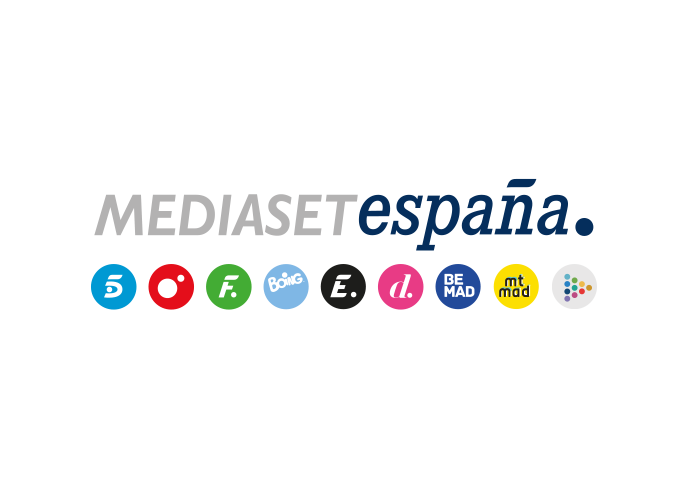 Madrid, 12 de noviembre de 2019audiencias lunes 11 de NOVIEMBRE‘Got Talent’ crece 6,5 puntos y duplica a Antena 3Con un 21,7% de share y 2.376.000 espectadores, el concurso de Telecinco registró su segunda emisión más vista de la temporada tras superar en 10,8 puntos a la oferta de Antena 3 en su franja (10,9%) con la película ‘Thi Mai, rumbo a Vietnam’ (11,2% y 1.438.000) Informativos Telecinco 21:00 h (16,2% y 2.677.000) fue el espacio más visto del lunes, seguido en el ranking por ‘Got Talent Express’ (14,8% y 2.616.000) ‘Got Talent’ (21,7% y 2.376.000) creció 6,5 puntos respecto a la semana pasada y registró su segundo programa más visto de la temporada. Impuso su autoridad frente al resto de ofertas y amplió aún más su ventaja sobre su inmediato competidor, Antena 3, al que duplicó en su franja (10,9%) en la que emitió el largometraje ‘Thi Mai, rumbo a Vietnam’ (11,2% y 1.438.000). Durante su emisión se anotó el minuto de oro del lunes, a las 23:01 h, con 3.278.000 espectadores (19,6%).El espacio previo, ‘Got Talent: Express’ (14,8% y 2.616.000) fue lo segundo más visto del día, y el posterior ‘Got Talent: momentazos’ (24,9% y 761.000) lideró su franja triplicando a Antena 3 (8,6%).Informativos Telecinco 21:00 horas (16,2% y 2.677.000) fue el referente informativo del lunes y el espacio con mayor audiencia de la jornada.En day time, ‘El programa de Ana Rosa’ (19,9% y 780.000) lideró un día más su franja de forma absoluta con 6,5 puntos de ventaja sobre ‘Espejo público’ (13,9% y 551.000). ‘Sálvame Limón’ (13,4% y 1.582.000), ‘Sálvame Naranja’ (17,6% y 1.839.000) y ‘Sálvame Banana’ (15,2% y 2.123.000) dominaron sus respectivas franjas sobre Antena 3 (9,7%, 10,9% y 13,4%). Telecinco (16,7%) fue la televisión más vista del día con casi 5 puntos de ventaja sobre Antena 3 (12%). Dominó las franjas de day time (17,1%), mañana (18%), tarde (17,4%), prime time (15,8%) y late night (24,9%).La película del Blockbuster ‘El amanecer del planeta de los simios’ (9,9% y 1.151.000) fue la segunda emisión más vista de cine en los laborables del año en Cuatro.